令和3年度NPO法人SEEDきょうと　賛助会員申込用紙この度は、賛助会員へのお申込み（更新）ありがとうございます。　賛助いただきました方へのご連絡ならびに名簿管理のため、大変お手数ですが、会費をお振込みいただくのと同時に、こちらの申込用紙へご記入いただき、SEEDきょうと事務局までFAXもしくはご郵送ください。なお、賛助会員を更新される方で、連絡先等にご変更のない方に関しましては、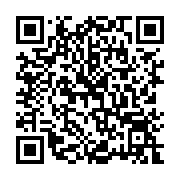 「氏名」「団体・個人」「振込額」のみお書きください。なお、http://seedkyoto.net/wordpress/sanjokifu/　からオンラインでの申し込みも可能です。（右のQRコードからも、賛助会員申し込みのページに行けます）宣伝・広報等のために、SEEDきょうとのホームページへ、上記の情報の掲載を希望される方は、各欄の「掲載希望」に〇をお願いいたします。〇がない場合は掲載いたしません。フリガナ氏　名（団体名）（　掲載希望　）団体・個人団体（10,000円）・個人（3,000円）振込額　　　　　　　　　　\　 　　　　　円
（年会費以上のお振込分はご寄付として承ります。）住　所　〒　　　　－（　掲載希望　）E-mail（お持ちであれば）　　　　　　　　　　　　　＠（　掲載希望　）ホームページ（お持ちであれば）http://（　掲載希望　）次年度更新時連絡方法 E-mailによる連絡　・　郵送による連絡　　　 （　いずれかに○を　）SEEDきょうとのあゆみ(年次報告書）の送付方法E-mailによるpdfファイルの添付　・　郵送による紙媒体の送付（　いずれかに○を　）